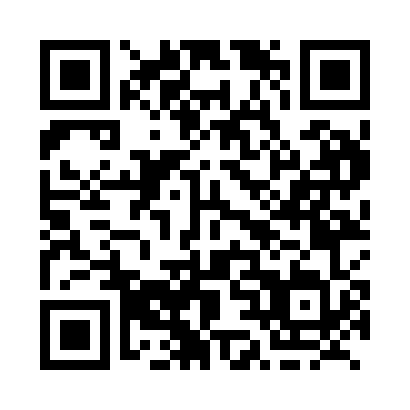 Prayer times for Glen Allan, Ontario, CanadaWed 1 May 2024 - Fri 31 May 2024High Latitude Method: Angle Based RulePrayer Calculation Method: Islamic Society of North AmericaAsar Calculation Method: HanafiPrayer times provided by https://www.salahtimes.comDateDayFajrSunriseDhuhrAsrMaghribIsha1Wed4:436:141:206:198:269:572Thu4:416:131:206:208:279:593Fri4:396:121:206:208:2810:014Sat4:386:101:206:218:2910:025Sun4:366:091:196:228:3110:046Mon4:346:081:196:228:3210:067Tue4:326:061:196:238:3310:078Wed4:316:051:196:248:3410:099Thu4:296:041:196:248:3510:1110Fri4:276:031:196:258:3610:1211Sat4:256:021:196:268:3710:1412Sun4:246:001:196:268:3910:1513Mon4:225:591:196:278:4010:1714Tue4:215:581:196:288:4110:1915Wed4:195:571:196:288:4210:2016Thu4:185:561:196:298:4310:2217Fri4:165:551:196:298:4410:2318Sat4:155:541:196:308:4510:2519Sun4:135:531:196:318:4610:2620Mon4:125:521:196:318:4710:2821Tue4:105:511:196:328:4810:2922Wed4:095:511:206:328:4910:3123Thu4:085:501:206:338:5010:3224Fri4:065:491:206:348:5110:3425Sat4:055:481:206:348:5210:3526Sun4:045:471:206:358:5310:3727Mon4:035:471:206:358:5410:3828Tue4:025:461:206:368:5510:3929Wed4:015:461:206:368:5610:4130Thu4:005:451:206:378:5610:4231Fri3:595:441:216:378:5710:43